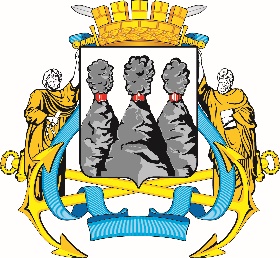 Ленинская ул., д. 14, Петропавловск-Камчатский, 683000Тел. (4152)30-25-80 (2450), факс (4152)42-52-29, e-mail: duma@pkgo.ru, duma.pkgo.ru ПРОТОКОЛ совместного заседания Комитетов Городской Думы Петропавловск-Камчатского от 05.11.2019                                                                                       г. Петропавловск-Камчатский,ул. Ленинская, д. 14, зал заседаний № 429Время начала: 1630 часовВремя окончания: 1820 часовПредседательствующий:Присутствовали:Отсутствовали:Приглашенные:ПОВЕСТКА ДНЯ:1. (1) О принятии решения о бюджете Петропавловск-Камчатского городского округа 
на 2020 год и плановый период 2021-2022 годовДокл.: Чубкова Ольга Сергеевна2. О принятии решения о внесении изменения в Решение Городской Думы Петропавловск-Камчатского городского округа от 31.10.2013 № 141-нд «О порядке внесения проектов муниципальных нормативных правовых актов на рассмотрение Городской Думы Петропавловск-Камчатского городского округа»Докл.: Воровский Андрей Викторович3. О награждении Почетными грамотами Городской Думы Петропавловск-Камчатского городского округа работников муниципального автономного общеобразовательного учреждения «Начальная школа – детский сад № 52» Петропавловск-Камчатского городского округаДокл.: Воровский Андрей Викторович4. О награждении Почетными грамотами Городской Думы Петропавловск-Камчатского городского округа работников краевого государственного профессионального образовательного автономного учреждения «Камчатский морской энергетический техникум»Докл.: Воровский Андрей Викторович5. О награждении Почетными грамотами Городской Думы Петропавловск-Камчатского городского округа работников муниципального бюджетного общеобразовательного учреждения «Средняя школа № 12» Петропавловск-Камчатского городского округаДокл.: Воровский Андрей Викторович6. О внесении изменения в перечень наказов избирателей Петропавловск-Камчатского городского округа на 2019 год, поступивших депутатам Городской Думы Петропавловск-Камчатского городского округа, утвержденный решением Городской Думы Петропавловск-Камчатского городского округа от 27.06.2018 № 198-рДокл.: Воровский Андрей Викторович7. Информация о ходе реализации муниципальных программ в Петропавловск-Камчатском городском округе по итогам 9 месяцев 2019 года 	Докл.: Позднякова Евгения Сергеевна8. О мерах, принимаемых Управлением культуры, спорта и молодежной политики администрации Петропавловск-Камчатского городского округа по контролю за состоянием подведомственных учреждений («Дом Радио»)Докл.: Пась Ольга Петровна9. О перечне мест для досуга и массового отдыха населения Петропавловск-Камчатского городского округа в зимний период и об установке новогодних елок, ледяных горок и сказочных фигур в микрорайонах Петропавловск-Камчатского городского округаДокл.: Александрова Наталья Викторовна10. О внесении изменений в Решение Городской Думы Петропавловск-Камчатского городского округа от 27.11.2015 № 365-нд «О налоге на имущество  физических лиц на территории  Петропавловск-Камчатского городского округа»Докл.: Ванюшкин Сергей АлександровичПоступили предложения: - рассмотреть вопросы проекта повестки дня №№ 7, 8, 9 после вопроса 1;- вопрос № 2 снять;- вопросы №№ 3,4,5 рассмотреть списком.       (Решение принимается открытым голосованием: «за»-18, единогласно)ГОРОДСКАЯ ДУМАПЕТРОПАВЛОВСК-КАМЧАТСКОГОГОРОДСКОГО ОКРУГАКОМИТЕТ ПО БЮДЖЕТУ, ФИНАНСАМ И ЭКОНОМИКЕМонахова Г.В.-председатель Городской Думы Петропавловск-Камчатского городского округа, председатель Комитета Городской Думы Петропавловск-Камчатского городского округа по бюджету, финансам и экономике.Богданова Е.В.-депутат Городской Думы Петропавловск-Камчатского городского округа по единому муниципальному избирательному округу;Борисенко А.А.-депутат Городской Думы Петропавловск-Камчатского городского округа по избирательному округу № 3;Воровский А.В.-заместитель председателя Городской Думы Петропавловск-Камчатского городского округа – председатель Комитета по местному самоуправлению и социальной политике;Воронов Д.М.-депутат Городской Думы Петропавловск-Камчатского городского округа по избирательному округу № 6;Гусейнов Р.В.-депутат Городской Думы Петропавловск-Камчатского городского округа по единому муниципальному избирательному округу;Зикратов А.В.-депутат Городской Думы Петропавловск-Камчатского городского округа по избирательному округу № 1;Зубенко Е.В.Кадачигова Д.С.--депутат Городской Думы Петропавловск-Камчатского городского округа по избирательному округу № 6;депутат Городской Думы Петропавловск-Камчатского городского округа по единому муниципальному избирательному округу;Колядка В.В.-депутат Городской Думы Петропавловск-Камчатского городского округа по единому муниципальному избирательному округу;Лиманов С.А.-депутат Городской Думы Петропавловск-Камчатского городского округа по единому муниципальному избирательному округу;Лосев К.Е.Мелехина Т.В.с 17:30--депутат Городской Думы Петропавловск-Камчатского городского округа по единому муниципальному избирательному округу;депутат Городской Думы Петропавловск-Камчатского городского округа по единому муниципальному избирательному округу;Наумов А.Б.-депутат Городской Думы Петропавловск-Камчатского городского округа по единому муниципальному избирательному округу;Оськин С.В.с 17-25-депутат Городской Думы Петропавловск-Камчатского городского округа по избирательному округу № 7;Прудкий Д.А.-заместитель председателя Городской Думы Петропавловск-Камчатского городского округа - председатель Комитета по городскому и жилищно-коммунальному хозяйству;Рясная В.И.-депутат Городской Думы Петропавловск-Камчатского городского округа по избирательному округу № 1;Сайдачаков П.В.-депутат Городской Думы Петропавловск-Камчатского городского округа по избирательному округу № 2;Сароян С.А.-депутат Городской Думы Петропавловск-Камчатского городского округа по избирательному округу № 7;Слыщенко К.К.-депутат Городской Думы Петропавловск-Камчатского городского округа по единому муниципальному избирательному округу;Смирнов С.И.-депутат Городской Думы Петропавловск-Камчатского городского округа по единому муниципальному избирательному округу;Шунькин Д.В.с 17-25-депутат Городской Думы Петропавловск-Камчатского городского округа по единому муниципальному избирательному округу.Ванюшкин С.А.-депутат Городской Думы Петропавловск-Камчатского городского округа по единому муниципальному избирательному округу;Кнерик В.А.-депутат Городской Думы Петропавловск-Камчатского городского округа по избирательному округу № 8;Кондратенко Г.В.-депутат Городской Думы Петропавловск-Камчатского городского округа по единому муниципальному избирательному округу;Кронов А.А.-депутат Городской Думы Петропавловск-Камчатского городского округа по избирательному округу № 3;Лесков Б.А.-депутат Городской Думы Петропавловск-Камчатского городского округа по единому муниципальному избирательному округу;Панов А.Г.-депутат Городской Думы Петропавловск-Камчатского городского округа по избирательному округу № 4;Рыкова И.В.-депутат Городской Думы Петропавловск-Камчатского городского округа по единому муниципальному избирательному округу;Терехов А.М.-депутат Городской Думы Петропавловск-Камчатского городского округа по избирательному округу № 8;Толмачев И.Ю.-депутат Городской Думы Петропавловск-Камчатского городского округа по избирательному округу № 2;Цыганков Ю.А.-депутат Городской Думы Петропавловск-Камчатского городского округа по избирательному округу № 5.Иваненко В.Ю.Иванова Ю.Н.--Глава Петропавловск-Камчатского городского округа;первый заместитель Главы администрации Петропавловск–Камчатского городского округа;Лыскович В.В.-председатель Контрольно-счетной палаты Петропавловск–Камчатского городского округа; Чубкова О.С.-заместитель Главы администрации Петропавловск-Камчатского городского округа – руководитель Управления финансов администрации Петропавловск-Камчатского городского округа;Позднякова Е.С.-заместитель Главы администрации Петропавловск-Камчатского городского округа – начальник Управления экономического развития и имущественных отношений администрации Петропавловск-Камчатского городского округа;Александрова Н.В.-заместитель Главы администрации Петропавловск-Камчатского городского округа;Пась О.П.-руководитель Управления архитектуры, градостроительства и земельных отношений администрации Петропавловск-Камчатского городского округа;Антипов М.Н.- руководитель Управления коммунального хозяйства и жилищного фонда администрации Петропавловск-Камчатского городского округа;Ковалык А.Ю.-и.о. заместителя Главы администрации Петропавловск–Камчатского городского округа – руководителя Управления делами администрации Петропавловск-Камчатского городского округа;Солод М.С.-начальник Управления дородного хозяйства, транспорта и благоустройства администрации Петропавловск-Камчатского городского округа;Слепова  Н.Ю.-заместитель начальника Управления культуры, спорта и молодежной политики администрации Петропавловск-Камчатского городского округа;Тишкина О.А.-начальник отдела организационно-кадрового сопровождения Управления коммунального хозяйства и жилищного фонда администрации Петропавловск-Камчатского городского округа;Гаспарян А.А.-заместитель начальника правового отдела Управления делами администрации Петропавловск-Камчатского городского округа;Рекунова О.В. -аудитор Контрольно-счетной палаты Петропавловск–Камчатского городского округа;Стендер В.А.-помощник депутата Городской Думы Петропавловск–Камчатского городского округа Ванюшкина С.А.Присутствовали работники аппарата Городской Думы Петропавловск-Камчатского городского округа:Присутствовали работники аппарата Городской Думы Петропавловск-Камчатского городского округа:Присутствовали работники аппарата Городской Думы Петропавловск-Камчатского городского округа:Алексеева И.Н.-руководитель аппарата Городской Думы Петропавловск-Камчатского городского округа;Бушкова В.С.-советник информационного отдела управления по обеспечению деятельности органов Городской Думы и информационного обеспечения работы аппарата Городской Думы Петропавловск-Камчатского городского округа.Глуховский Д.В.-заместитель руководителя аппарата Городской Думы Петропавловск-Камчатского городского округа – начальник управления по обеспечению деятельности органов Городской Думы и информационного обеспечения работы аппарата Городской Думы Петропавловск-Камчатского городского округа;Грузинская О.В.-консультант отдела по обеспечению деятельности органов и депутатских объединений Городской Думы управления по обеспечению деятельности органов Городской Думы и информационного обеспечения работы аппарата Городской Думы Петропавловск-Камчатского городского округа;Ерофеева Т.Е.-начальник юридического отдела управления организационно-правового обеспечения работы аппарата Городской Думы Петропавловск-Камчатского городского округа;Иванков Т.П.-начальник отдела по обеспечению деятельности органов и депутатских объединений Городской Думы управления по обеспечению деятельности органов Городской Думы и информационного обеспечения работы аппарата Городской Думы Петропавловск-Камчатского городского округа;Морозов А.А.-начальник отдела организационно-кадровой работы управления организационно-правового обеспечения работы аппарата Городской Думы Петропавловск-Камчатского городского округа;Наговицына А.Н.-старший специалист отдела по обеспечению деятельности органов и депутатских объединений Городской Думы управления по обеспечению деятельности органов Городской Думы и информационного обеспечения работы аппарата Городской Думы Петропавловск-Камчатского городского округа;Труш О.Г.-советник информационного отдела управления по обеспечению деятельности органов Городской Думы и информационного обеспечения работы аппарата Городской Думы Петропавловск-Камчатского городского округа.1. СЛУШАЛИ:О принятии решения о бюджете Петропавловск-Камчатского городского округа на 2020 год и плановый период 2021-2022 годовВЫСТУПИЛИ:Монахова Г.В., Чубкова О.С., Лосев К.Е., Позднякова Е.С., Пась О.П., Антипов М.Н., Рекунова О.В., Иваненко В.Ю.РЕШИЛИ:Одобрить проект правового акта и рекомендовать Городской Думе принять правовой акт с учетом заключения юридического отдела аппарата Городской Думы и экспертного заключения Контрольно-счетной палаты Петропавловск-Камчатского городского округа       (Решение принимается открытым голосованием: «за»-16,  «воздержались»-2 принято большинством голосов)2. СЛУШАЛИ:Информация о ходе реализации муниципальных программ в Петропавловск-Камчатском городском округе по итогам 9 месяцев 2019 годаВЫСТУПИЛИ:Монахова Г.В., Иваненко В.Ю.РЕШИЛИ:Информацию принять к сведению       (Решение принимается открытым голосованием: «за-17, единогласно)3. СЛУШАЛИ:О мерах, принимаемых Управлением культуры, спорта и молодежной политики администрации Петропавловск-Камчатского городского округа по контролю за состоянием подведомственных учреждений («Дом Радио»)ВЫСТУПИЛИ:Иваненко В.Ю.РЕШИЛИ:Информацию принять к сведению       (Решение принимается открытым голосованием: «за»-19, единогласно)4. СЛУШАЛИ:О перечне мест для досуга и массового отдыха населения Петропавловск-Камчатского городского округа в зимний период и об установке новогодних елок, ледяных горок и сказочных фигур в микрорайонах Петропавловск-Камчатского городского округаВЫСТУПИЛИ:Воровский А.В., Иваненко В.Ю., Прудкий Д.А., Колядка В.В., Зикратов А.В.РЕШИЛИ:Информацию принять к сведению.Рекомендовать Комитету Городской Думы Петропавловск-Камчатского городского округа по городскому и жилищно-коммунальному хозяйству совместно с администрацией Петропавловск-Камчатского городского округа организовать осмотр детских площадок, расположенных по адресу: 
ул. Тушканова, 29 – ул. Бохняка, 2 и ул. Ак. Королева, 47 – ул. Ак. Курчатова, 35, 39 с целью выработки оптимального варианта зимнего содержания указанных объектов.       (Решение принимается открытым голосованием: «за»-22, единогласно)5. СЛУШАЛИ:ВОПРОС СНЯТ6. СЛУШАЛИ:О награждении Почетными грамотами Городской Думы Петропавловск-Камчатского городского округа работников муниципального автономного общеобразовательного учреждения «Начальная школа – детский сад № 52» Петропавловск-Камчатского городского округаРЕШИЛИ:Одобрить проект правового акта и рекомендовать Городской Думе принять правовой акт в целом       (Решение принимается открытым голосованием: «за»-22, единогласно)7. СЛУШАЛИ:О награждении Почетными грамотами Городской Думы Петропавловск-Камчатского городского округа работников краевого государственного профессионального образовательного автономного учреждения «Камчатский морской энергетический техникум»ВЫСТУПИЛИ:Монахова Г.В., Воровский А.В.РЕШИЛИ:Одобрить проект правового акта и рекомендовать Городской Думе принять правовой акт в целом       (Решение принимается открытым голосованием: «за»-22, единогласно)8. СЛУШАЛИ:О награждении Почетными грамотами Городской Думы Петропавловск-Камчатского городского округа работников муниципального бюджетного общеобразовательного учреждения «Средняя школа № 12» Петропавловск-Камчатского городского округаРЕШИЛИ:Одобрить проект правового акта и рекомендовать Городской Думе принять правовой акт в целом       (Решение принимается открытым голосованием: «за»-22, единогласно)9. СЛУШАЛИ:О внесении изменения в перечень наказов избирателей Петропавловск-Камчатского городского округа на 2019 год, поступивших депутатам Городской Думы Петропавловск-Камчатского городского округа, утвержденный решением Городской Думы Петропавловск-Камчатского городского округа от 27.06.2018 № 198-рВЫСТУПИЛИ:Наумов А.Б.РЕШИЛИ:Рекомендовать Городской Думе Петропавловск-Камчатского городского округа дополнить проект решения «О внесении изменения в перечень наказов избирателей Петропавловск-Камчатского городского округа на 2019 год, поступивших депутатам Городской Думы Петропавловск-Камчатского городского округа, утвержденный решением Городской Думы Петропавловск-Камчатского городского округа от 27.06.2018 № 198-р» предложением депутата Городской Думы Петропавловск-Камчатского городского округа Наумова А.Б. о перераспределении денежных средств, направленных на оплату проезда на турниры и олимпиады для учащихся муниципального бюджетного общеобразовательного учреждения «Средняя школа № 4 имени А.В. Горького.Одобрить проект правового акта и рекомендовать Городской Думе принять правовой акт с учетом указанных дополнений.       (Решение принимается открытым голосованием: «за»-22, единогласно)10. СЛУШАЛИ:О внесении изменений в Решение Городской Думы Петропавловск-Камчатского городского округа от 27.11.2015 № 365-нд «О налоге на имущество  физических лиц на территории  Петропавловск-Камчатского городского округа»ВЫСТУПИЛИ:Прудкий Д.А., Монахова Г.В., Воровский А.В., Позднякова Е.С., 
Смирнов С.И., Иваненко В.Ю.РЕШИЛИ:Информацию принять к сведению.Рекомендовать Управлению экономического развития и имущественных отношений администрации Петропавловск-Камчатского городского округа продолжить взаимодействие с Управлением Росреестра по Камчатскому Краю и Инспекцией Федеральной налоговой службы России по г. Петропавловску-Камчатскому с целью изучения вопроса о возможных последствиях применения дифференцированных налоговых ставок по налогу на имущество физических лиц.Городской Думе Петропавловск-Камчатского городского округа повторно рассмотреть данный вопрос в 1 квартале 2020 года.       (Решение принимается открытым голосованием: «за»-22, единогласно)Председатель Городской Думы Петропавловск-Камчатского городского округа, председатель Комитета  Городской Думы Петропавловск-Камчатского городского округа по бюджету, финансам и экономике                                                             Г.В. МонаховаПротокол вел:Начальник  отдела по обеспечению деятельности органов и депутатских объединений Городской Думы управления по обеспечению деятельности органов Городской Думы и информационного обеспечения работы аппарата Городской Думы Петропавловск-Камчатского городского округа                                                          Т.П. Иванков